DEPARTMENT OF SOCIAL WORKCOLLEGE OF SOCIAL WORK AND COMMUNITY DEVELOPMENTUNIVERSITY OF THE PHILIPPINESField Instruction Application Form for Master’s in Social Work Instructions: Read and accomplish the form carefully.Write NA to those items that are not applicable. Review and sign the form, and convert to PDF before submitting to the FI coordinator: __________________________________________ Submit on a separate document an autobiography following the guidelines at the end of this form. AUTOBIOGRAPHYThe autobiography must be a brief and concise narrative of the student’s life history, focusing on signiﬁcant events and concerns (e.g. positive and negative experiences, relationships, turning points, strengths and weaknesses), particularly those that  May have had a bearing on his/her choice of social work as an academic discipline and future profession; May positively or negatively affect his/her performance in Field Instruction (e.g., shyness to initiate a conversation with clients; middle class lifestyle might hinder ability to live and work with people in an urban/rural poor community); personal apprehensions in engaging individuals, groups and communities in the social work helping process like communication barriers, etc.) Include your reﬂections on the following: As future social workers, who will work with individuals, groups, families and communities and who will be in touch with various realities in the ﬁeld, what are the knowledge, skills, attitudes and general competencies that you think you will need to enhance? What support will you need from your faculty and agency supervisors?FIELD INSTRUCTION INFORMATION SHEETFIELD INSTRUCTION INFORMATION SHEETFIELD INSTRUCTION INFORMATION SHEETFIELD INSTRUCTION INFORMATION SHEETName:Age: Date of Birth:Sex:Civil Status:Religion:FI Course Applying to:Note: Please put a (✔) in the space provided.[  ] SW 285:[  ] SW 286:[  ] SW 287:Note: Please put a (✔) in the space provided.[  ] SW 285:[  ] SW 286:[  ] SW 287:Note: Please put a (✔) in the space provided.[  ] SW 285:[  ] SW 286:[  ] SW 287:ADDRESS AND TELEPHONE NUMBERADDRESS AND TELEPHONE NUMBERADDRESS AND TELEPHONE NUMBERADDRESS AND TELEPHONE NUMBERPresent Address:Telephone Number:Cellphone Number:E-mail AddressHome Address:Telephone Number or Cellphone Number:SCHOOLS ATTENDEDSCHOOLS ATTENDEDSCHOOLS ATTENDEDSCHOOLS ATTENDEDHigh School:Year/s Attended:College:Year/s Attended:Graduate:Year/s Attended:SOCIAL WORK COURSES TAKENSOCIAL WORK COURSES TAKENSOCIAL WORK COURSES TAKENSOCIAL WORK COURSES TAKENFor SW 285 ApplicantFor SW 285 ApplicantFor SW 285 ApplicantFor SW 285 ApplicantSW CoursesFaculty/InstructorTerm TakenGrade ObtainedSW 202SW 220For SW 286 ApplicantFor SW 286 ApplicantFor SW 286 ApplicantFor SW 286 ApplicantSW 201SW 210SW 225SW 290SW 211SW 226SW 235SW 251SW 253SW 254SW 255SW 256For SW 287 Applicant:For SW 287 Applicant:For SW 287 Applicant:For SW 287 Applicant:SW 286PROGRAM ADVISERPROGRAM ADVISERName of Program Adviser:EMPLOYMENT/INTERNSHIPEMPLOYMENT/INTERNSHIPEMPLOYMENT/INTERNSHIPEMPLOYMENT/INTERNSHIPEMPLOYMENT/INTERNSHIPOrganization’s name:Position:Inclusive Dates:Contact details (email or number):Voluntary or Paid:WORK APPROVAL FOR FIWORK APPROVAL FOR FIHave you sought approval from your Work on taking FI?Note: Please put a (✔) in the space provided.[    ] No[    ] Yes[    ] N/AIf no, state the reason. If yes, please specify the details of the approval. (Ex. work arrangements/schedule, leaves approved, work study scheme, etc.)ORGANIZATIONAL AFFILIATIONORGANIZATIONAL AFFILIATIONORGANIZATIONAL AFFILIATIONOrganizationPositionInclusive DatesSCHOLARSHIP APPLICATIONSCHOLARSHIP APPLICATIONSCHOLARSHIP APPLICATIONSCHOLARSHIP APPLICATIONEstimated Family Income:Existing Scholarship:Will you apply for scholarship?Note: Please put a (✔) in the space provided[   ] Yes[   ] NoScholarships applied for:IN CASE OF EMERGENCY, CONTACT: IN CASE OF EMERGENCY, CONTACT: IN CASE OF EMERGENCY, CONTACT: IN CASE OF EMERGENCY, CONTACT: Name:Relationship:Telephone Number:Cellphone Number:Email Address:Insurance:Coverage period:FAMILY BACKGROUNDFAMILY BACKGROUNDFAMILY BACKGROUNDFAMILY BACKGROUNDName of family membersAgeEducational AttainmentOccupationMEDICAL  AND PSYCHOLOGICAL BACKGROUNDHave you been hospitalized/ received/ are receiving special medical treatment for any ailment/ illness? Note: Please put a (✔) in the space provided.[   ] No[   ] YesIf yes, please state illness/ ailment and inclusive date of confinement/ medical check-up/ consultation? Are you currently taking medicine/drugs for any medical condition? Note: Please put a (✔) in the space provided.[   ] No[   ] YesIf yes, please state ailment/medical condition and the medicine/ drugs being currently used. Do you have any physical difficulty/ medical condition that may have a bearing on your fieldwork? Note: Please put a (✔) in the space provided.[   ] No[   ] YesIf yes, please explain. What endorsed psychological management are you currently observing?Note: Please put a (✔) in the space provided.[   ] Counselling[   ] Therapy[   ] Medication, please specify: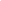 [   ] N/AFIELD PLACEMENT PREFERENCEFIELD PLACEMENT PREFERENCEFIELD PLACEMENT PREFERENCEFIELD PLACEMENT PREFERENCEFor SW 285 Applicant:For SW 285 Applicant:For SW 285 Applicant:For SW 285 Applicant:Sector/FieldAgencyAgencyReasonFor SW 286 Applicant:For SW 286 Applicant:For SW 286 Applicant:For SW 286 Applicant:Proposed Practice Model in SW 225 and SW 226:Target Agency in your Proposed Practice Model in SW 225 and 226:Target Agency in your Proposed Practice Model in SW 225 and 226:Relation to the Agency:Note:Please submit a copy of your Proposed Practice Model in SW 225 and 226.Note:Please submit a copy of your Proposed Practice Model in SW 225 and 226.Note:Please submit a copy of your Proposed Practice Model in SW 225 and 226.Note:Please submit a copy of your Proposed Practice Model in SW 225 and 226.Will you continue your proposed practice model in SW 225 or 226?Will you continue your proposed practice model in SW 225 or 226?Reason:Reason:[   ] Yes[   ] No[   ] Yes[   ] NoFor SW 287 Applicant:For SW 287 Applicant:For SW 287 Applicant:For SW 287 Applicant:Will you continue your proposed practice model in SW 286?Will you continue your proposed practice model in SW 286?If no, please specify reason:If no, please specify reason:[   ] Yes[   ] No[   ] Yes[   ] NoWill you continue your model in your previous agency?Will you continue your model in your previous agency?If no, please specify reason and your new target agency:If no, please specify reason and your new target agency:[   ] Yes[   ] No[   ] Yes[   ] NoNote:For SW 285: Please note that field placements are subject to the assessment of the FI committee and the availability of the agency to accommodate students for a semester.For SW 286 and 287: Students should look for the agency and initiate inquiry/coordination for possible partnership for the FI.Note:For SW 285: Please note that field placements are subject to the assessment of the FI committee and the availability of the agency to accommodate students for a semester.For SW 286 and 287: Students should look for the agency and initiate inquiry/coordination for possible partnership for the FI.Note:For SW 285: Please note that field placements are subject to the assessment of the FI committee and the availability of the agency to accommodate students for a semester.For SW 286 and 287: Students should look for the agency and initiate inquiry/coordination for possible partnership for the FI.Note:For SW 285: Please note that field placements are subject to the assessment of the FI committee and the availability of the agency to accommodate students for a semester.For SW 286 and 287: Students should look for the agency and initiate inquiry/coordination for possible partnership for the FI.EXPECTATIONS ABOUT FIELD PLACEMENTEXPECTATIONS ABOUT FIELD PLACEMENTFrom self:From peers:From faculty supervisor:From agency supervisor:From the clients, community and/or partner agencies:COMMITMENTS ON FIELD PLACEMENT(What arrangements will you make as commitment to the clients, partner agencies, and/or communities?)COMMITMENTS ON FIELD PLACEMENT(What arrangements will you make as commitment to the clients, partner agencies, and/or communities?)Personal and family Life:Concurrent academic courses taken (if applicable):Work (if applicable):GENERAL FEELINGS ON FIELD PLACEMENTGENERAL FEELINGS ON FIELD PLACEMENTPOSITIVE (Explain)NEGATIVE (Explain)APPLICANTS DECLARATION AND SIGNATUREI hereby declare that this application form has been accomplished by me and it contains true, correct, and complete information.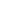 Signature over printed nameDate Accomplished: 